Помогите накормить голодающих христиан на севере Кении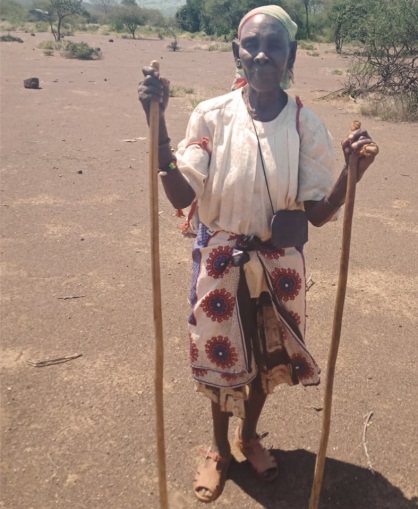 ---------------------------------------------------------------------------------------------------“Это один из самых тяжелых периодов, которые мы переживали”, – написал один из христиан Кении в Фонд Варнава в начале мая. Четыре сезона подряд на севере страны не было дождей, это сильнейшая засуха с 1981 года.Еще в сентябре 2021 года правительство объявило засуху национальным бедствием – катастрофическое положение в Кении уже было всего после двух неудачных сезонов дождей подряд. С тех пор так и не было хороших осадков.Находить воду все труднее, скот умирает, и даже верблюды выживают с трудом. По данным Всемирной продовольственной программы, полмиллиона кенийцев находятся на грани голода. Из-за длительного недоедания и плохого питания люди стали заболевать, ослабленный организм не в силах сопротивляться инфекциям.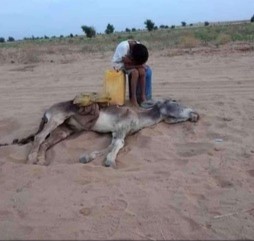 Скот умирает от голода и жажды, а христиане Кении в огромной нужде и отчаянии Накормите забытых христиан В этом регионе Кении, где преобладают мусульмане, христиане часто остаются в стороне во время раздачи государственной продовольственной помощи. Но через Фонд Варнава вы можете накормить наших голодающих братьев и сестер, живущих в отчаянной нужде. Фонд Варнава сотрудничает с “Кенийским христианским служением” (Kenyan Christian ministry), которое обеспечивает продуктами питания нуждающиеся семьи христиан в пострадавших регионах. Большинство христиан раньше зарабатывали на случайных подработках или на небольших предприятиях. Но с наступлением засухи и голода нормальная жизнь в Кении закончилась. В магазинах есть еда, но цены значительно выросли. Запас маисовой муки, бобов и растительного масла для одной семьи на месяц стоит $22. Продукты будут распределяться через местных пасторов и членов общин.Предыдущая раздача продуктовой помощи от Фонда Варнава в Кении. Помогите нам еще раз оказать помощь нашим нуждающимся братьям и сестрам!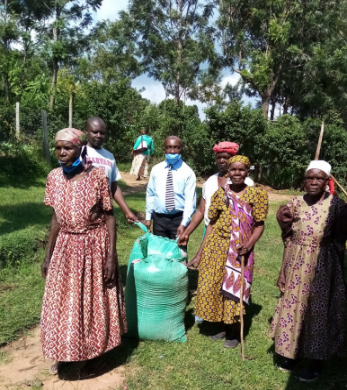 ЖЕРТВУЙТЕПримерная стоимость помощи:10 кг маисовой муки – $8.60 5 кг бобов – $6.902 литра растительного масла – $6.50Еда для одной семьи на два месяца – $44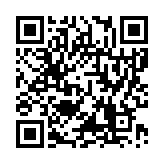 Направляйте пожертвования на проект Жертвы голода на Африканском Роге и в северной Кении (код проекта: 
25-359).barnabasfund.ru/donate